Name:									 Date:				Book Page PoetryDirections:  Using pages from books I have provided for you, read the document and look for words that stand out to you or that you find interesting.  Circle the words very lightly in pencil, then go back and create a poem—in chronological order—out of the words using colored pencils, pen, or markers.  There are no rules, just make it pretty!Book Page Poetry Examples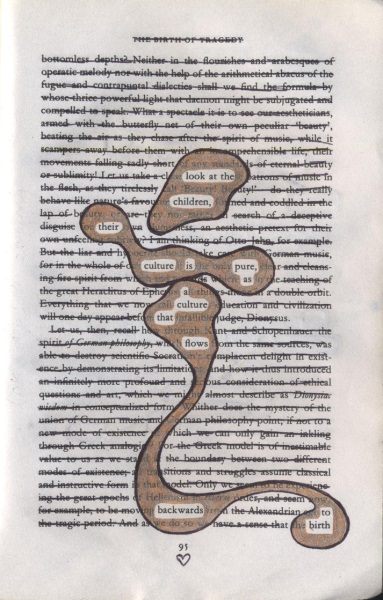 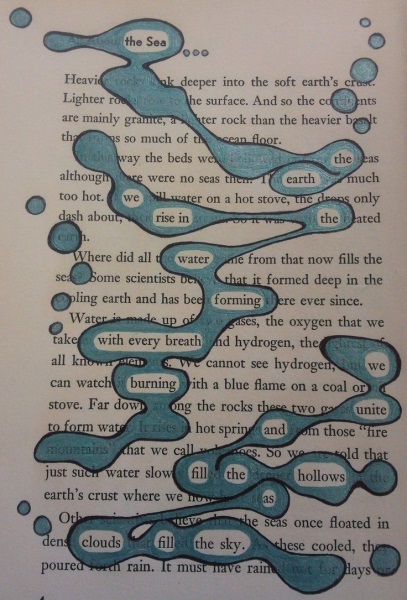 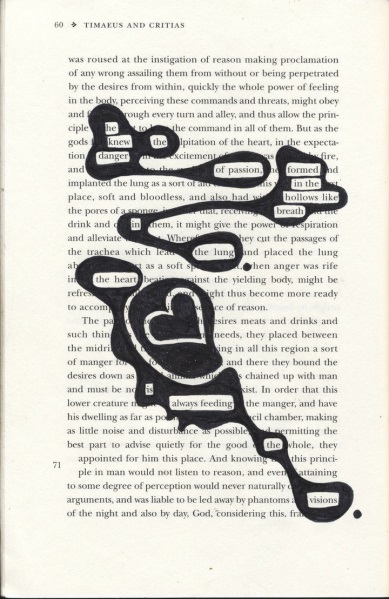 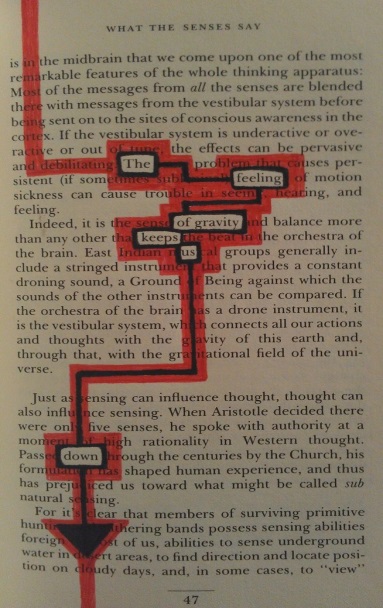 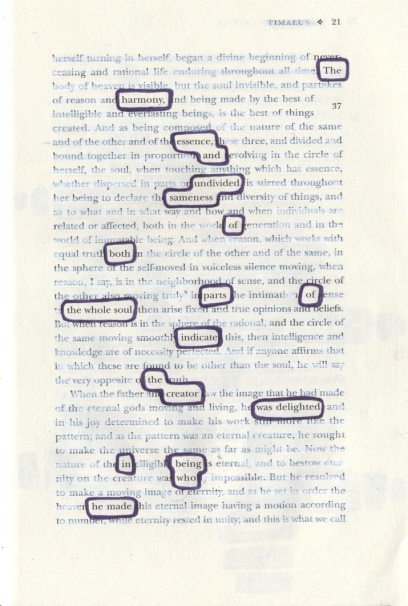 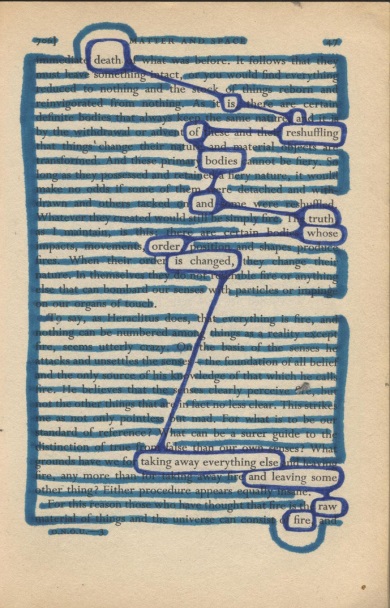 